ArkansasLabor	MarketReportDecember	2017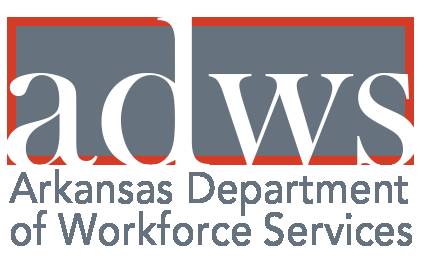 Table of ContentsMonthly Spotlight..................................................2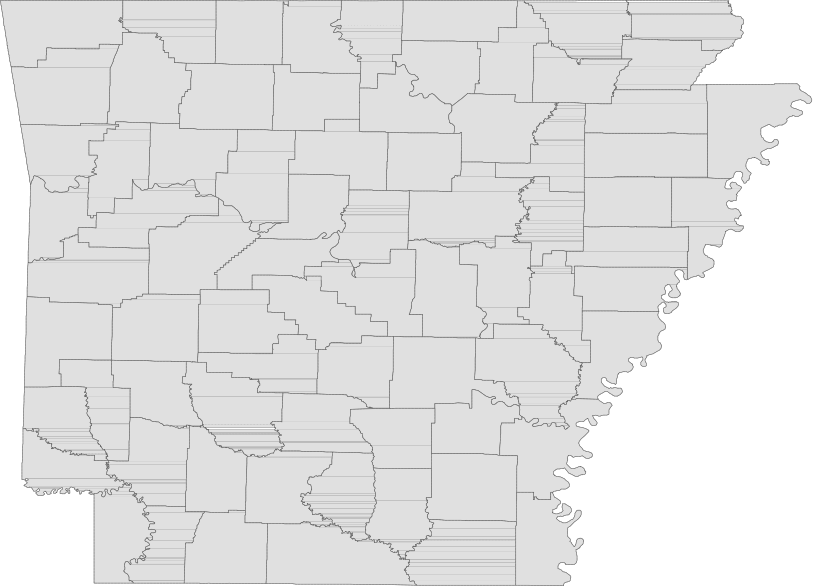 Arkansas Labor Force Summary.......................3Arkansas Nonfarm Payroll Jobs........................4Arkansas Production Workers...........................6Metropolitan Statistical Areas...........................7Micropolitan Statistical Areas/Cities.............14County Labor Force Statistics..........................15Local Workforce Development Areas..........18Technical NotesThe Arkansas Labor Market is prepared monthly in conjunction with the U.S. Department of Labor, Bu- reau of Labor Statistics (BLS). The current month’s estimates are preliminary, while previous month’s data is subject to revision.Estimates of nonfarm payroll jobs show the num- ber of jobs by industry and reflect employment by place of work.  Hours and earnings estimates are based on payroll and worker-hour data col- lected for production workers in manufacturing industries.Industries are classified according to the North American Industry Classification System (NAICS). All estimates are based on a first quarter 2016 benchmark.Explanation of Terms and ConceptsMonthly Business Survey of EmployersA monthly sample survey designed to provide industry information on nonfarm payroll jobs. Data are compiled each month from mail surveys and telephone interviews conducted by the Bureau of Labor Statistics in cooperation with Department of   Workforce Services. The data are based on establishment records and include all workers, full-or part-time, who received pay during the payroll period which includes the 12th of themonth.  Approximately 5,000 Arkansas businessestablishments are surveyed.Metropolitan Statistical Area (MSA)A term applied by the U.S. Office of Management and Budget to counties that have one or more central cities and that meet specified criteria of population density, commuting patterns and social and economic integration.Current Population Survey (CPS)A monthly sample survey of the population 16 years of age and over, designed to provide data on the labor force, the employed and the unem- ployed. The survey is conducted each month by the Bureau of the Census for BLS. The information is collected by trained interviewers from a sample of about 60,000 households. The data collected are based on the activity reported for the calendar week including the 12th of the month. Approxi- mately 800 Arkansas households are represented in the sample survey.Civilian Labor ForceThe sum of all employed and unemployed persons16 years of age or older. Members of the ArmedForces are excluded.EmploymentAn estimate of the number of persons who worked any time for pay or profit or worked 15 hours or more as unpaid workers in a family business dur- ing the calendar week which includes the 12th of the month. Also included are those who, although not working, had some job attachment and were not looking for work, and persons involved in labor management disputes.UnemploymentAn estimate of the number of persons who did not have a job, but were available for work and actively seeking work during the calendar week which includes the 12th of the month.Unemployment RateThe number of unemployed as a percentage of the civilian labor force. Unemployment rates are calculated from unrounded data.Seasonal AdjustmentA statistical technique applied to monthly data to eliminate changes that normally occur during the year due to seasonal events such as weather, major holidays, schedule shifts, harvest times, and the opening/closing of schools.December SpotlightThe Year in ReviewIn 2017, nonfarm payroll jobs in Arkansas ranged from a low of 1,218,200 in January to a high of 1,264,800 in October.   Job totals in October set a new all-time record high number of jobs in the State. Jobs steadily increased throughout the first half of the year.  Seasonal declines occurred in the summer, while job totals leveled off in the latter half of the year.  Arkansas’ preliminary annual average nonfarm employment for 2017 was 1,248,800, notably higher than the 2016 average of 1,227,500.  Annual average nonfarm payroll jobs have increased each year since 2013.1,270,000Nonfarm Payroll Jobs (Not Seasonally Adjusted)January 2017 - December 20171,260,0001,250,0001,240,0001,230,0001,220,0001,210,0001,200,0001,190,000J	F	M	A	M	J	J	A	S	O	N	DIn 2017, the number of employed Arkansans ranged from a low of 1,285,753 in January to a high of 1,330,975 in September (new record high employment).   Seasonally adjusted employment expanded rapidly during the first six months of the year, before peaking and slowly declining after September. Reversely, seasonally adjusted unemployment rates declined from a high of 3.8 percent in January to a low of 3.4 percent in May, June, and July. Rates increased during the second half of the year, ending with a rate of 3.7 percent in December.1,340,000Number of Employed (Seasonally Adjusted)January 2017 - December 20173.9Unemployment Rates (Seasonally Adjusted)January 2017 - December 20171,330,0003.81,320,0003.71,310,0003.61,300,0003.53.41,290,0003.31,280,0003.21,270,0003.11,260,000J 	F 	M 	A 	M 	J 	J 	A 	S 	O 	N 	D3.0J 	F 	M 	A 	M 	J 	J 	A 	S 	O 	N 	DCivilian Labor Force Summar yLabor force data, produced by the U.S. Department of Labor, Bureau of Labor Statistics and released by the Arkansas Department of Workforce Services, show Arkansas’ seasonally adjusted unemployment rate was stable at 3.7 percent between November and December.  Arkansas’ civilian labor force de- creased 10,088, a result of 10,167 fewer employed and 79 more unemployed Arkansans. At 4.1 percent, the United States’ jobless rate was also unchanged over the month.BLS Program Operations Manager Susan Price said, “Arkansas’ jobless rate remained stable in Decem- ber, mirroring the trend seen at the national level.  While the size of the civilian labor force declined, it was not enough to impact the unemployment rate.”Civilian Labor Force EstimatesSeasonally Adjusted	Not Seasonally Adjusted1,340,000Number of Employed (Seasonally Adjusted)December 2014 - December 20171,320,0001,300,0001,280,0001,260,0001,240,0001,220,0001,200,000Dec '14 	Jun '15 	Dec '15 	Jun '16 	Dec '16 	Jun '17 	Dec '17Nonfarm Payroll JobsNot Seasonally Adjusted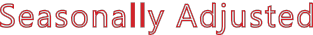 (In Thousands)(NAICS)Dec 17	Nov 17	Dec 16OTM 	OT YNonfarm Payroll Job Summar yNovember 2017 - December 2017Arkansas’ nonfarm payroll employment decreased 7,300 in December to total 1,256,700.  Nine major industry sectors posted job declines, while two reported small gains.  The greatest loss was in leisure and hospitality (-2,300). Most of the decrease occurred in food services (-1,900), due to a combination of seasonal factors and recent restaurant closures. Employment in professional and business services dropped 2,100. A majority of the loss was posted in administrative and support services (-2,000), an ex- pected seasonal decline for the subsector.  Jobs in trade, transportation, and utilities declined 1,200, largely affected by retail trade (-1,500).  This was due in part to reported contractions at stores that do not typically see holiday hiring, such as convenience stores, pharmacies, and grocery stores. Construc- tion is down 1,100, a typical seasonal drop.December 2016 - December 2017Compared to December 2016, nonfarm payroll jobs in Arkansas are up 16,100.  Seven major industries reported growth, with four adding 3,100 or more jobs, each.  Employment in educational and health services rose 5,800.  Gains were posted in both health care and social assistance (+3,100) and educa- tional services (+2,700).  Manufacturing increased 5,200, largely in nondurable goods manufacturing (+5,000). Professional and business services added 3,200 jobs. Expansions in administrative-support services (+2,900) and professional-scientific-technical services (+2,000) more than offset the losses in management of companies (-1,700).  Jobs in construction rose 3,100, with specialty trade construc- tion up 1,800.  Employment in trade, transportation, and utilities declined 1,800.  Most of the loss was posted in retail trade (-1,800).  Jobs in government are down 1,100, mostly in local government (-1,000).100,000Jobs in Nondurable Goods Manufacturing (Not Seasonally Adjusted)December:  2007 - 201795,00090,00085,00080,00075,00070,00065,00060,00055,00050,000'07 	'08 	'09 	'10 	'11 	'12 	'13 	'14 	'15 	'16 	'17Production Workers- Hours and EarningsManufacturingDec 17	Nov 17Dec 16Average Weekly Hours Average Hourly Earnings Average Weekly Earnings41.916.37685.9043.716.38715.8139.315.83622.12Durable Goods and Nondurable Goods ManufacturingDurable Goods Manufacturing	Nondurable Goods ManufacturingDec 17	Nov 17Dec 16Dec 17	Nov 17Dec 16Average Weekly Hours Average Hourly Earnings Average Weekly Earnings43.018.22783.4642.417.77753.4542.317.67747.44Average Weekly Hours Average Hourly Earnings Average Weekly Earnings41.014.78605.9844.715.27682.5736.713.91510.5046.0Average Weekly Hours Worked- Durable Goods vs Nondurable Goods ManufacturingDecember 2015 - December 201744.042.040.038.036.034.032.0Dec'15Jun'16Dec'16Durable Goods 	Nondurable GoodsJun'17Dec'17Little Rock-Nor th Little Rock-Conway MSAThe Little Rock-North Little Rock-Conway MSA= Faulkner, Grant, Lonoke, Perry, Pulaski, & Saline counties.Civilian Labor Force Estimates (Not Seasonally Adjusted)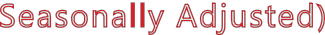 Nonfarm Payroll Jobs (Not Seasonally Adjusted)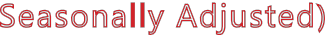 (In Thousands)Over-the-Year Change by Industry Sector (Ranked)December 2016 - December 2017Ed ucation and Heal th ServicesMin ing-Loggi ng-C onstructi onProf essi ona l an d Busi nes s ServicesOth er ServicesFina ncial ActivitiesLei sure an d H ospi talityManu facturin gInfo rma ti onGovern mentTr ade, Tran sportati on, an d Util ities-3,000 	-2,000 	-1,000 	0 	1,000 	2,000 	3,000 	4,000Fayetteville-Springdale-Rogers MSA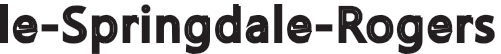 The Fayetteville-Springdale-Rogers MSA= Benton, Madison, & Washington counties in Arkansas & McDonald county in Missouri.Civilian Labor Force Estimates (Not Seasonally Adjusted)Nonfarm Payroll Jobs (Not Seasonally Adjusted)(In Thousands)285,000Number of EmployedDecember:  1997 - 2017225,000Jobs in Service Providing IndustriesJanuary 2015 - December 2017265,000220,000245,000225,000215,000210,000205,000205,000200,000185,000195,000190,000165,000185,000145,000180,000125,000'97     '98     '99     '00     '01     '02     '03     '04     '05     '06     '07     '08     '09     '10     '11     '12     '13     '14     '15     '16     '17175,000J 	F 	M 	A 	M 	J 	J 	A 	S 	O 	N 	D2015 	2016 	2017For t Smith MSAThe Fort Smith MSA= Crawford & Sebastian counties in Arkansas & LeFlore & Sequoyah counties in Oklahoma.Civilian Labor Force Estimates (Not Seasonally Adjusted)Nonfarm Payroll Jobs (Not Seasonally Adjusted)(In Thousands)7,000Number of UnemployedDecember 2015 - December 2017125,000Nonfarm Payroll JobsDecember:  2007 - 20176,5006,000120,0005,500115,0005,0004,500110,0004,0003,500105,0003,000Dec'15Jun'16Dec'16Jun'17Dec'17100,000'07 	'08 	'09 	'10 	'11 	'12 	'13 	'14 	'15 	'16 	'17Hot Springs MSAThe Hot Springs MSA= Garland County.Civilian Labor Force Estimates (Not Seasonally Adjusted)Nonfarm Payroll Jobs (Not Seasonally Adjusted)(In Thousands)NAICSTotal Nonfarm Goods Producing Service Providing Government39,500Nonfarm Payroll JobsJanuary 2015 - December 201739,00038,50038,00037,50037,00036,50036,00035,500J	F	M	A	M	J	J	A	S	O	N	D2015 	2016 	2017Jonesboro MSAThe Jonesboro MSA= Craighead & Poinsett counties.Civilian Labor Force Estimates (Not Seasonally Adjusted)Nonfarm Payroll Jobs (Not Seasonally Adjusted)(In Thousands)NAICSTotal Nonfarm Goods Producing Service Providing Government65,000EmploymentDecember:  1997 - 201760,00055,00050,00045,00040,000'97     '98     '99     '00     '01     '02     '03     '04     '05     '06     '07     '08     '09     '10     '11     '12     '13     '14     '15     '16     '17Pine Bluff MSAThe Pine Bluff MSA= Cleveland, Jefferson, & Lincoln counties.Civilian Labor Force Estimates (Not Seasonally Adjusted)Nonfarm Payroll Jobs (Not Seasonally Adjusted)(In Thousands)NAICSTotal Nonfarm Goods Producing Service Providing Government3,500Number of UnemployedDecember 2014 - December 20173,0002,5002,0001,5001,0005000Dec '14 	Jun  '15 	Dec '15 	Jun  '16 	Dec '16 	Jun  '17 	Dec '17Out-of-State MSACivilian Labor Force Estimates (Not Seasonally Adjusted)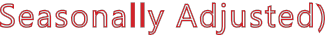 Memphis, TN-MS-AR MSAThe Memphis, TN-MS-AR MSA= Fayette, Shelby, & Tipton counties in Tennessee; Benton, Desoto, Marshall, Tate, & Tunica counties in Mississippi; & Crittenden County in Arkansas.Texarkana MSAThe Texarkana MSA= Bowie County in Texas & Little River & Miller counties in Arkansas.620,000Employment -  Memphis MSAJanuary 2015 - December 20178.0Unemployment Rates - Texarkana MSADecember:  2007 - 2017610,0007.0600,0006.0590,0005.0580,0004.0570,0003.0560,0002.0550,0001.0540,000J	F	M	A	M	J	J	A	S	O	N	D2015	2016	20170.0'07	'08	'09	'10	'11	'12	'13	'14	'15	'16	'17Micropolitan Labor Force Estimates (Not Seasonally Adjusted)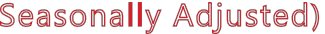 December 2017	November 2017	December 2016Micro Area	CLF	Emp UnempRateCLF	Emp UnempRate	CLF	Emp UnempRateArkadelphia Micro= Clark County Batesville Micro= Independence County Blytheville Micro= Mississippi CountyCamden Micro= Calhoun & Ouachita countiesEl Dorado Micro= Union CountyForrest City Micro= St. Francis County Harrison Micro= Boone & Newton counties Helena-West Helena Micro= Phillips County Hope Micro=  Hempstead & Nevada counties Magnolia Micro= Columbia CountyMalvern Micro= Hot Spring County Mountain Home Micro= Baxter County Paragould Micro= Greene County Russellville Micro= Pope & Yell counties Searcy Micro=  White CountyCity Labor Force Statistics (Not Seasonally Adjusted)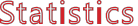 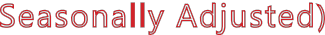 December 2017	November 2017	December 2016City	CLF	Emp UnempRateCLF	Emp UnempRateCLF	Emp UnempRateDecember 2017	November 2017	December 2016County	CLF	Emp UnempRateCLF	Emp UnempRateCLF	Emp UnempRate(continued on Page 16)(continued from Page 15)December 2017	November 2017	December 2016County	CLF	Emp UnempRateCLF	Emp UnempRateCLF	Emp UnempRateCounty Labor Force Summar yBetween November and December, unemployment rates increased in 73 of Arkansas’ 75 counties.Two counties-- Dallas and Scott-- were unchanged over the month.  Rates ranged from a low of2.4 percent in Washington County to a high of 7.0 percent in Chicot County.In December, thirty-four counties posted jobless rates at or below four percent.  That is down from 50 counties at or below four percent in November. For the tenth month in a row, no county reported an unemployment rate above 8 percent.Compared to December 2016, unemployment rates are down in 55 Arkansas counties.  Rates in-creased in 14 counties and were the same in six counties.BentonWashingtonCarrollMadisonBooneNewtonMarionSearcyBaxterStoneFultonIzardSharpRandolphLawrenceClayGreeneCraigheadMississippiCrawfordFranklinLoganJohnsonPopeVan BurenConwayCleburneIndependenceWhiteJacksonPoinsettCrossCrittendenSebastianScottPolkYellMontgomeryGarlandPerrySalineFaulknerPulaskiLonokePrairieWoodruffMonroeSt. FrancisLeePhillipsSevierHowardPikeHot SpringClarkDallasGrantJeffersonLincolnClevelandArkansasDeshaLittle RiverHempsteadMillerNevadaOuachitaCalhounBradleyDrewChicotUnemployment Rates< or = 3.0%3.1% - 5.0%LafayetteColumbiaUnionAshley5.1% - 7.0%> 7.0% [NONE]Ranked by Unemployment Rates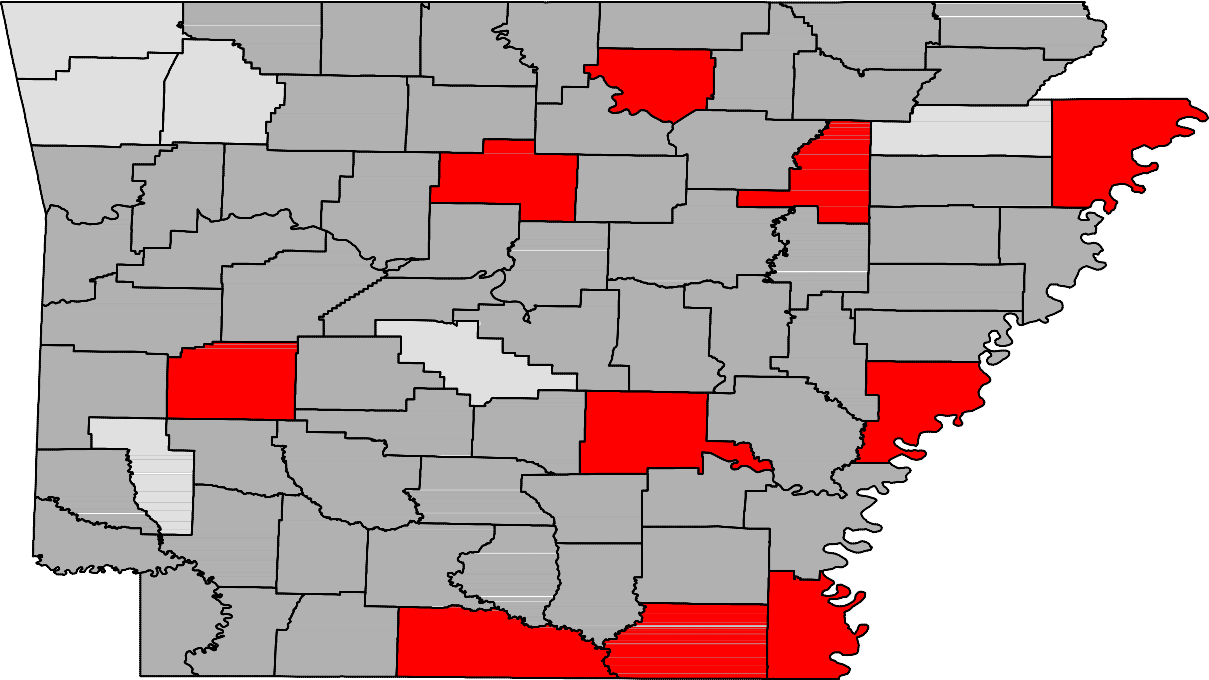 December 2017- Not Seasonally Adjusted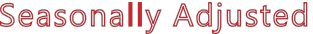 Civilian Labor Force EstimatesLWDA Labor Force Estimates (Not Seasonally Adjusted)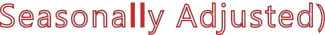 December 2017	November 2017	December 2016LWDA	CLF	Emp UnempRateCLF	Emp UnempRateCLF	Emp UnempRateCentral (minus LR) 248,266239,6358,6313.5250,227242,6477,5803.0244,191235,9658,2263.4BentonWashingtonCarrollMadisonBooneNewtonMarionSearcyBaxterStoneFultonIzardSharpRandolphLawrenceClayGreeneCraigheadMississippiCrawfordFranklinJohnsonPopeVan BurenCleburneIndependenceJacksonPoinsettCrossSebastianScottLoganYellConwayPerrySalineFaulknerPulaskiWhiteLonokePrairieWoodruffMonroeSt.  FrancisLeeCrittendenPolkSevierMontgomeryPikeHowardGarlandHot SpringClarkDallasGrantJeffersonLincolnClevelandArkansasDeshaPhillipsLittle RiverHempsteadMillerNevadaOuachitaCalhounBradleyDrewChicotLafayetteColumbiaUnionAshleyCentral (minus LR) EasternNorth CentralNortheastNorthwestSoutheastSouthwestWest CentralWestern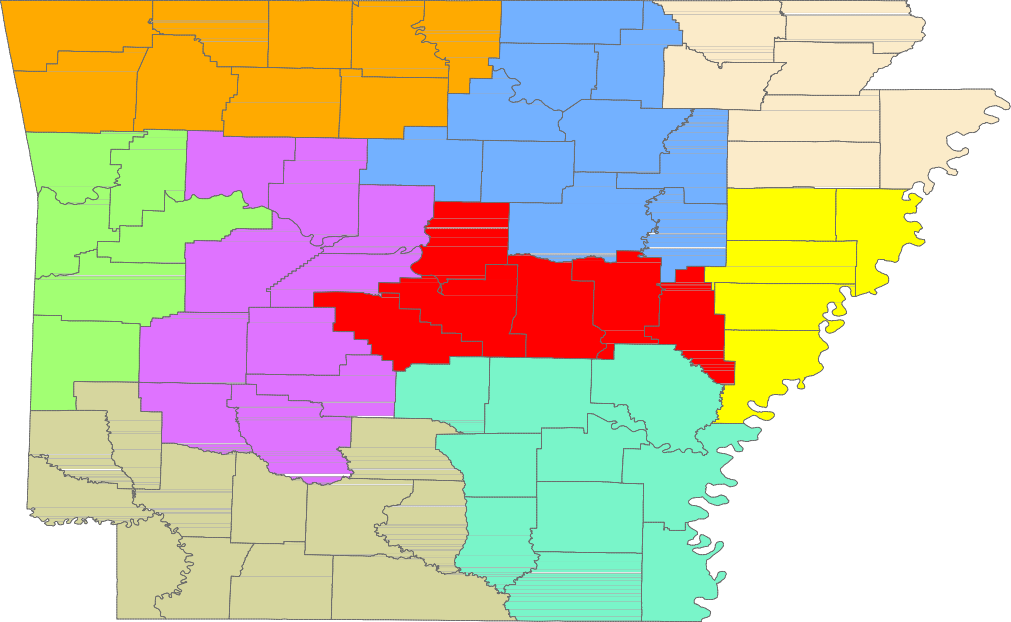 www.discover.arkansas.gov 	18Civilian Labor ForceDec 171,362,173Nov 171,372,261Dec 161,337,311Civilian Labor ForceDec 171,341,053Nov 171,359,008Dec 161,327,109Employment1,311,9771,322,1441,284,532Employment1,292,1931,313,8501,276,550Unemployment50,19650,11752,779Unemployment48,86045,15850,559Unemployment Rate3.73.73.9Unemployment Rate3.63.33.8U.S. Unemployment4.14.14.7U.S. Unemployment3.93.94.5Total Nonfarm1256.71264.01240.6-7.316.1Goods Producing219.3220.8211.1-1.58.2Mining, Logging, and Construction58.259.455.2-1.23.0Mining & Logging6.06.16.1-0.1-0.1Construction52.253.349.1-1.13.1Specialty Trade Contractors33.033.731.2-0.71.8Manufacturing161.1161.4155.9-0.35.2Durable Goods73.773.873.5-0.10.2Nondurable Goods87.487.682.4-0.25.0Service Providing1037.41043.21029.5-5.87.9Trade, Transportation & Utilities255.5256.7257.3-1.2-1.8Wholesale Trade47.147.846.5-0.70.6Retail Trade142.5144.0144.3-1.5-1.8Transport, Warehousing & Utilities65.964.966.51.0-0.6Information13.013.213.4-0.2-0.4Financial Activities51.751.251.50.50.2Finance & Insurance38.538.138.20.40.3Real Estate & Rental & Leasing13.213.113.30.1-0.1Professional & Business Services148.2150.3145.0-2.13.2         Professional, Scientific & Technical45.245.343.2-0.12.0Management of Companies33.833.835.50.0-1.7Administrative & Support Services69.271.266.3-2.02.9Educational & Health Services191.5191.9185.7-0.45.8Educational Services19.019.316.3-0.32.7Health Care & Social Assistance172.5172.6169.4-0.13.1Ambulatory Health Care59.059.055.50.03.5Social Assistance39.239.139.60.1-0.4Leisure & Hospitality	113.2	115.5	112.6	-2.3	0.6Leisure & Hospitality	113.2	115.5	112.6	-2.3	0.6Leisure & Hospitality	113.2	115.5	112.6	-2.3	0.6Leisure & Hospitality	113.2	115.5	112.6	-2.3	0.6Leisure & Hospitality	113.2	115.5	112.6	-2.3	0.6Leisure & Hospitality	113.2	115.5	112.6	-2.3	0.6Arts, Entertainment & Recreation9.59.69.2-0.10.3Accommodation & Food Services103.7105.9103.4-2.20.3Accommodation Services11.712.010.6-0.31.1Food Services92.093.992.8-1.9-0.8Other Services49.949.248.50.71.4Government214.4215.2215.5-0.8-1.1Federal Government20.220.220.80.0-0.6State Government79.680.479.1-0.80.5Local Government114.6114.6115.60.0-1.0Dec 17Nov 17Dec 16OTMOT YCivilian Labor Force350,792353,921345,345-3,1295,447Employment338,970343,253333,813-4,2835,157Unemployment11,82210,66811,5321,154290Unemployment Rate3.43.03.30.40.1NAICSTotal NonfarmDec 17359.6Nov 17358.8Dec 16356.6OTM0.8OT Y3.0Goods Producing38.338.436.8-0.11.5Mining, Logging & Construction18.318.316.60.01.7Manufacturing20.020.120.2-0.1-0.2Service Providing 	321.3	320.4	319.8	0.9	1.5Service Providing 	321.3	320.4	319.8	0.9	1.5Service Providing 	321.3	320.4	319.8	0.9	1.5Service Providing 	321.3	320.4	319.8	0.9	1.5Service Providing 	321.3	320.4	319.8	0.9	1.5Service Providing 	321.3	320.4	319.8	0.9	1.5Trade, Transportation & Utilities70.570.772.9-0.2-2.4Wholesale Trade14.814.815.00.0-0.2Retail Trade39.439.841.5-0.4-2.1Trans., Warehousing & Utilities16.316.116.40.2-0.1Information6.06.06.20.0-0.2Financial Activities20.720.520.60.20.1Professional & Business Services48.047.946.60.11.4Educational & Health Services58.458.055.40.43.0Leisure & Hospitality32.732.332.80.4-0.1Other Services14.814.714.60.10.2Government70.270.370.7-0.1-0.5Federal Government9.89.710.00.1-0.2State Government35.435.535.1-0.10.3Local Government25.025.125.6-0.1-0.6Dec 17Nov 17Dec 16OTMOT YCivilian Labor Force269,533275,724262,250-6,1917,283Employment262,237268,758255,298-6,5216,939Unemployment7,2966,9666,952330344Unemployment Rate2.72.52.70.20.0NAICSTotal NonfarmDec 17255.5Nov 17258.2Dec 16249.6OTM-2.7OT Y5.9Goods Producing39.539.337.70.21.8Mining, Logging & Construction11.011.110.3-0.10.7Manufacturing28.528.227.40.31.1Service Providing 	216.0	218.9	211.9	-2.9	4.1Service Providing 	216.0	218.9	211.9	-2.9	4.1Service Providing 	216.0	218.9	211.9	-2.9	4.1Service Providing 	216.0	218.9	211.9	-2.9	4.1Service Providing 	216.0	218.9	211.9	-2.9	4.1Service Providing 	216.0	218.9	211.9	-2.9	4.1Trade, Transportation & Utilities56.456.756.4-0.30.0Wholesale Trade12.912.912.40.00.5Retail Trade25.626.126.4-0.5-0.8Trans., Warehousing & Utilities17.917.717.60.20.3Information1.91.91.90.00.0Financial Activities8.18.07.80.10.3Professional & Business Services51.252.550.9-1.30.3Educational & Health Services29.029.027.90.01.1Leisure & Hospitality25.025.923.9-0.91.1Other Services7.97.87.70.10.2Government36.537.135.4-0.61.1Federal Government2.62.52.60.10.0State Government14.615.413.8-0.80.8Local Government19.319.219.00.10.3Dec 17Nov 17Dec 16OTMOT YCivilian Labor Force119,998121,636119,853-1,638145Employment115,104116,945114,694-1,841410Unemployment4,8944,6915,159203-265Unemployment Rate4.13.94.30.2-0.2NAICSTotal NonfarmDec 17114.0Nov 17114.3Dec 16114.5OTM-0.3OT Y-0.5Goods Producing23.123.023.10.10.0Mining, Logging & Construction5.35.35.30.00.0Manufacturing17.817.717.80.10.0Service Providing 	90.9	91.3	91.4	-0.4	-0.5Service Providing 	90.9	91.3	91.4	-0.4	-0.5Service Providing 	90.9	91.3	91.4	-0.4	-0.5Service Providing 	90.9	91.3	91.4	-0.4	-0.5Service Providing 	90.9	91.3	91.4	-0.4	-0.5Service Providing 	90.9	91.3	91.4	-0.4	-0.5Trade, Transportation & Utilities23.123.224.0-0.1-0.9Wholesale Trade4.04.03.90.00.1Retail Trade12.612.713.3-0.1-0.7Trans., Warehousing & Utilities6.56.56.80.0-0.3Information1.21.31.2-0.10.0Financial Activities3.83.83.90.0-0.1Professional & Business Services13.513.513.00.00.5Educational & Health Services16.916.916.90.00.0Leisure & Hospitality9.39.59.4-0.2-0.1Other Services4.34.34.30.00.0Government18.818.818.70.00.1Federal Government1.31.31.30.00.0State Government3.23.23.20.00.0Local Government14.314.314.20.00.1Dec 17Nov 17Dec 16OTMOT YCivilian Labor Force39,46739,93739,037-470430Employment37,91138,49137,326-580585Unemployment1,5561,4461,711110-155Unemployment Rate3.93.64.40.3-0.5Dec 17Nov 17Dec 16OTMOT YCivilian Labor Force62,89063,96661,919-1,076971Employment60,98162,15859,938-1,1771,043Unemployment1,9091,8081,981101-72Unemployment Rate3.02.83.20.2-0.2Dec 17Nov 17Dec 16OTMOT YCivilian Labor Force35,13035,71735,564-587-434Employment33,40434,10333,752-699-348Unemployment1,7261,6141,812112-86Unemployment Rate4.94.55.10.4-0.2Dec 17Nov 17Dec 16OTMOT YCivilian Labor Force632,641634,828631,117-2,1871,524Employment609,207610,002597,431-79511,776Unemployment23,43424,82633,686-1,392-10,252Unemployment Rate3.73.95.3-0.2-1.6Dec 17Nov 17Dec 16OTMOT YCivilian Labor Force64,84964,97364,581-124268Employment62,21262,36661,613-154599Unemployment2,6372,6072,96830-331Unemployment Rate4.14.04.60.1-0.5Arkadelphia Micro9,6199,2733463.69,7249,3903343.49,5599,1793804.0Batesville Micro16,29915,6846153.816,39015,7816093.715,89515,1387574.8Blytheville Micro17,69116,7609315.317,92317,0668574.818,30917,0501,2596.9Camden Micro12,07811,5585204.312,19011,6905004.112,04811,5005484.5El Dorado Micro16,07315,2348395.216,17815,4197594.716,10915,2588515.3Forrest City Micro8,2957,8844115.08,3787,9903884.68,7098,2864234.9Harrison Micro19,09518,3996963.619,30718,6886193.219,33018,6077233.7Helena-West Helena Micro6,5566,1494076.26,5946,2253695.66,5536,1793745.7Hope Micro13,47813,0264523.413,62313,2044193.113,53113,0364953.7Magnolia Micro9,0098,5944154.69,1558,7514044.49,1878,6495385.9Malvern Micro14,10613,6114953.514,23413,7574773.413,96513,4545113.7Mountain Home Micro16,22315,5276964.316,43815,7816574.015,85815,1357234.6Paragould Micro19,50618,8266803.519,73819,0956433.319,64118,7808614.4Russellville Micro38,26236,6351,6274.338,79637,3061,4903.837,83236,1891,6434.3Searcy Micro33,74332,2381,5054.533,99932,6561,3434.033,76732,1761,5914.7Bella Vista12,30511,8604453.612,58412,1574273.411,91611,5243923.3Benton16,34815,8504983.016,51016,0514592.816,09215,6074853.0Bentonville24,24923,5726772.824,81924,1626572.623,43422,9035312.3Blytheville6,0635,7143495.86,1545,8183365.56,3185,8135058.0Cabot11,74911,3214283.611,80411,4613432.911,49411,1583362.9Conway33,07831,9911,0873.333,43432,3951,0393.132,65231,5121,1403.5El Dorado6,9906,5943965.77,0236,6743495.07,0306,6054256.0Fayetteville47,10945,9541,1552.548,25647,1041,1522.445,82644,6611,1652.5Fort Smith39,80538,4111,3943.540,44839,1061,3423.339,68938,3241,3653.4Hot Springs13,79913,1836164.513,94013,3855554.013,65212,9806724.9Jacksonville11,83411,2445905.011,85511,3874683.911,54211,0714714.1Jonesboro36,99135,9371,0542.837,65336,6381,0152.736,39335,3121,0813.0Little Rock96,57593,5043,0713.297,63294,6922,9403.095,18992,0613,1283.3North Little Rock29,98728,8341,1533.830,21629,2001,0163.429,46728,3891,0783.7Paragould12,21111,7724393.612,37011,9404303.512,34511,7436024.9Pine Bluff16,74915,7779725.817,01516,1129035.316,89615,9399575.7Rogers34,41833,4879312.735,22634,3269002.633,45532,5389172.7Russellville13,65513,1644913.613,90813,4085003.613,51212,9985143.8Searcy10,3359,9503853.710,42810,0793493.310,3239,9313923.8Sherwood15,60615,1204863.115,72115,3124092.615,38014,8864943.2Springdale39,09838,0981,0002.639,97639,0519252.337,93837,0259132.4Texarkana, AR13,77713,2275504.013,96613,3935734.113,69613,0876094.4Van Buren10,2789,9263523.410,45810,1033553.410,2349,9053293.2West Memphis10,73110,2305014.710,85410,4074474.110,68510,1325535.2Arkansas9,0228,6953273.69,0388,7522863.29,2108,9003103.4Ashley7,6437,2134305.67,7097,3343754.97,8707,3345366.8Baxter16,22315,5276964.316,43815,7816574.015,85815,1357234.6Benton129,519125,7193,8002.9132,438128,8673,5712.7125,596122,1543,4422.7Boone15,74615,1705763.715,93015,4105203.315,91315,3395743.6Bradley4,5104,3361743.94,5294,3591703.84,5334,2962375.2Calhoun2,3612,265964.12,3772,290873.72,3512,256954.0Carroll12,98512,5294563.513,16612,8043622.712,87012,3794913.8Chicot3,4763,2342427.03,4873,2762116.13,5013,2542477.1Clark9,6199,2733463.69,7249,3903343.49,5599,1793804.0Clay5,7705,5152554.45,8545,6232313.95,9085,5763325.6Cleburne9,2188,7794394.89,3528,9494034.39,3218,8254965.3Cleveland3,2443,1161283.93,3033,1771263.83,2963,1481484.5Columbia9,0098,5944154.69,1558,7514044.49,1878,6495385.9Conway8,2037,8333704.58,2537,9263274.08,2887,8584305.2Craighead52,62651,1201,5062.953,54752,1171,4302.751,78650,2301,5563.0Crawford26,43925,5029373.526,84725,9588893.326,38025,4489323.5Crittenden21,68220,7868964.121,95921,1468133.721,54820,5889604.5Cross7,6517,3453064.07,7237,4412823.77,8967,5313654.6Dallas2,9252,8101153.92,9652,8491163.92,8992,7671324.6Desha5,3795,1212584.85,4525,2272254.15,3845,0922925.4Drew7,9877,5963914.98,0277,6713564.48,0527,6124405.5Faulkner60,28658,3221,9643.360,92459,0601,8643.159,53057,4492,0813.5Franklin7,4817,2282533.47,5797,3412383.17,2016,9322693.7Fulton4,6924,4872054.44,7314,5541773.74,6444,4432014.3Garland39,46737,9111,5563.939,93738,4911,4463.639,03737,3261,7114.4Grant8,2828,0272553.18,3698,1242452.98,1897,9052843.5Greene19,50618,8266803.519,73819,0956433.319,64118,7808614.4Hempstead9,8329,5063263.39,9369,6353013.09,8849,5153693.7Hot Spring14,10613,6114953.514,23413,7574773.413,96513,4545113.7Howard5,7965,6201763.05,8425,6851572.75,7395,5541853.2Independence16,29915,6846153.816,39015,7816093.715,89515,1387574.8Izard4,9354,6432925.94,9704,7062645.35,0074,7232845.7Jackson5,8345,4683666.35,8495,5562935.06,0035,6143896.5Jefferson27,92226,4881,4345.128,38627,0511,3354.728,24526,7601,4855.3Johnson10,70010,2634374.110,83610,4214153.810,48710,0144734.5Lafayette2,5182,3981204.82,5512,4341174.62,5902,4471435.5Lawrence6,9146,6572573.77,0286,7972313.36,9066,6192874.2Lee2,8872,7571304.52,9132,7901234.23,0422,8971454.8Lincoln3,9643,8001644.14,0283,8751533.84,0233,8441794.4Little River5,6255,3572684.85,6915,4252664.75,5475,2952524.5Logan8,8388,5123263.78,9128,6123003.49,0048,6463584.0Lonoke33,49132,1721,3193.933,56932,5691,0003.032,75931,7081,0513.2Madison7,3667,1632032.87,5157,3261892.57,2096,9932163.0Marion6,3896,1172724.36,4586,2242343.66,4666,1932734.2Miller19,93819,1457934.020,16219,3867763.819,75918,9428174.1Mississippi17,69116,7609315.317,92317,0668574.818,30917,0501,2596.9Monroe2,7762,6531234.42,7892,6721174.22,7782,6231555.6Montgomery2,9392,7891505.12,9812,8471344.52,8112,6451665.9Nevada3,6463,5201263.53,6873,5691183.23,6473,5211263.5Newton3,3493,2291203.63,3773,278992.93,4173,2681494.4Ouachita9,7179,2934244.49,8139,4004134.29,6979,2444534.7Perry4,1764,0061704.14,2194,0551643.94,1373,9521854.5Phillips6,5566,1494076.26,5946,2253695.66,5536,1793745.7Pike4,2804,0921884.44,3064,1401663.94,1123,9391734.2Poinsett10,2649,8614033.910,41910,0413783.610,1339,7084254.2Polk7,9137,5793344.28,0117,6993123.98,1737,7724014.9Pope29,48128,1951,2864.429,89728,7181,1793.929,12127,8401,2814.4Prairie3,7313,5491824.93,7373,5931443.93,5833,4471363.8Pulaski187,952181,5366,4163.4189,641183,8415,8003.1184,999178,7346,2653.4Randolph6,8896,6042854.16,9816,7092723.96,4576,1423154.9St. Francis8,2957,8844115.08,3787,9903884.68,7098,2864234.9Saline56,60554,9071,6983.057,19955,6041,5952.855,73154,0651,6663.0Scott4,4764,3191573.54,5214,3641573.54,3914,2461453.3Searcy2,8392,7111284.52,8972,7711264.33,0342,8871474.8Sebastian57,15855,1452,0133.558,08556,1431,9423.356,98955,0191,9703.5Sevier5,7095,4552544.45,7745,5342404.25,6155,3462694.8Sharp5,9625,7042584.36,0475,7992484.15,9695,6363335.6Stone4,7124,4892234.74,7934,5922014.24,6744,4152595.5Union16,07315,2348395.216,17815,4197594.716,10915,2588515.3Van Buren5,9695,6533165.36,0605,7712894.85,8435,4633806.5Washington122,148119,1772,9712.4125,033122,1592,8742.3118,733115,8232,9102.5White33,74332,2381,5054.533,99932,6561,3434.033,76732,1761,5914.7Woodruff2,9192,7841354.62,9482,8141344.52,9372,7781595.4Yell8,7818,4403413.98,8998,5883113.58,7118,3493624.2Rank1CountyWashingtonRate2.4Rank26CountyBradleyRate3.9Rank45CountySevierRate4.42Madison2.826Cleveland3.952Conway4.53Benton2.926Dallas3.952Lee4.53Craighead2.926Garland3.952Searcy4.55Howard3.026Lonoke3.952White4.55Saline3.026Poinsett3.956Columbia4.67Grant3.126Yell3.956Woodruff4.68Faulkner3.333Cross4.058Stone4.78Hempstead3.333Miller4.059Cleburne4.810Franklin3.435Calhoun4.159Desha4.810Pulaski3.435Crittenden4.159Lafayette4.812Carroll3.535Johnson4.159Little River4.812Crawford3.535Lincoln4.163Drew4.912Greene3.535Perry4.163Prairie4.912Hot Spring3.535Randolph4.165St. Francis5.012Nevada3.541Polk4.266Jefferson5.112Scott3.542Baxter4.366Montgomery5.112Sebastian3.542Marion4.368Union5.219Arkansas3.642Sharp4.369Mississippi5.319Clark3.645Clay4.469Van Buren5.319Newton3.645Fulton4.471Ashley5.622Boone3.745Monroe4.472Izard5.922Lawrence3.745Ouachita4.473Phillips6.222Logan3.745Pike4.474Jackson6.325Independence3.845Pope4.475Chicot7.0City of Little Rock96,57593,5043,0713.297,63294,6922,9403.095,18992,0613,1283.3Eastern47,07144,9212,1504.647,56745,5921,9754.247,74845,4812,2674.7North Central94,28389,9294,3544.695,13991,1783,9614.294,06089,2114,8495.2Northeast119,660115,3434,3173.6121,490117,4484,0423.3119,140114,1055,0354.2Northwest316,564307,3429,2222.9323,252314,6208,6322.7309,096300,1718,9252.9Southeast81,42977,6263,8034.782,32878,8463,4824.282,30378,1454,1585.1Southwest93,14989,1973,9524.294,13190,3773,7544.093,02488,7944,2304.5West Central131,752126,4135,3394.1133,286128,3334,9533.7130,228124,5565,6724.4Western112,305108,2854,0203.6113,955110,1173,8383.4112,138108,0634,0753.6